…………………………………………………………. Anabilim Dalı BaşkanlığıTarih	: ………………Sayı	: ………………EĞİTİM BİLİMLERİ ENSTİTÜSÜ MÜDÜRLÜĞÜNE………………………………………. Anabilim Dalı ………………………… Tezsiz Yüksek Lisans Programı …………………….. numaralı öğrencisi ……………………………………………….. ile ilgili tezsiz yüksek lisans yeterlik sınavı tutanağı aşağıdadır.	Gereğini arz ederim.				_________________________				      Anabilim Dalı BaşkanıSINAV TUTANAĞITezsiz yüksek lisans yeterlik sınavı  jürimiz ..……………………… tarihinde, saat: ………… ‘da toplanarak adı geçen öğrenciyi yaptığı dönem projesi ve aldığı eğitimle ilgili konularda yeterlik sınavına tabi tutmuştur. Sınav sonucunda ……………….’ın,     BAŞARILI bulunmasına		  Oy Birliği ile      BAŞARISIZ (**) bulunmasına	  Salt Çoğunlukla 	 karar verilmiştir.Dönem Projesi Adı :..……………………………………………………………………………………………………………………….…………………………………………………………………………………………………………………………………………………Tercümesi: .…………….……………………………………………………………………………………………………………………………………………………………………………………………………………………………………………………………………….Sınav     SÖZLÜ, UYGULAMALI  olarak yapılmıştır.        YAZILI VE SÖZLÜ olarak yapılmıştır.TEZSİZ YÜKSEK LİSANS YETERLİK SINAVIEk: 1. Sözlü, uygulamalı sınav soruları     (…..sayfa)        2.Yazılı ve sözlü sınav dokümanı 	    (…..sayfa) -Yeterlik sınavı en az kırk beş, en fazla doksan dakika olmak üzere sözlü, uygulamalı veya sözlü ve yazılı olarak yapılır. Sınav sonucu bir tutanakla enstitüye bildirilir.-(**)Tezsiz yüksek lisans programını tamamlama süresi, kayıt olduğu programa ilişkin derslerin verildiği dönemden başlamak üzere, her dönem için kayıt yaptırıp yaptırmadığına bakılmaksızın en çok üç yarıyıldır. Bu sürenin sonunda başarısız olan veya programı tamamlayamayan öğrencinin Üniversite ile ilişiği kesilir.	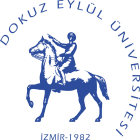 DOKUZ EYLÜL ÜNİVERSİTESİ EĞİTİM BİLİMLERİ ENSTİTÜSÜTEZSİZ YÜKSEK LİSANS YETERLİK SINAVI TUTANAK FORMU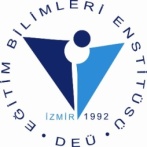 UNVANI, ADI SOYADIUNVANI, ADI SOYADI  NOTUİMZADANIŞMANÜYEÜYE